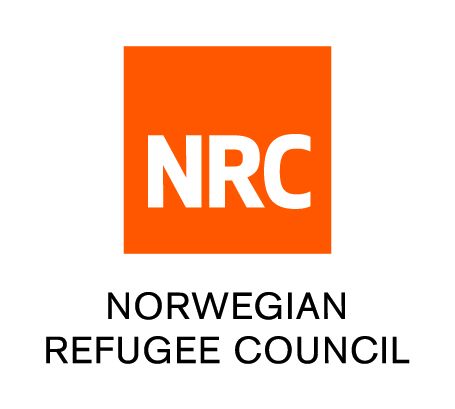 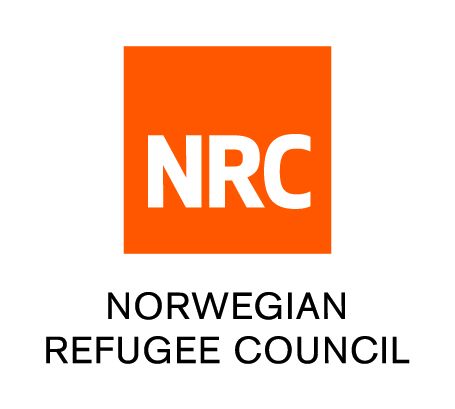 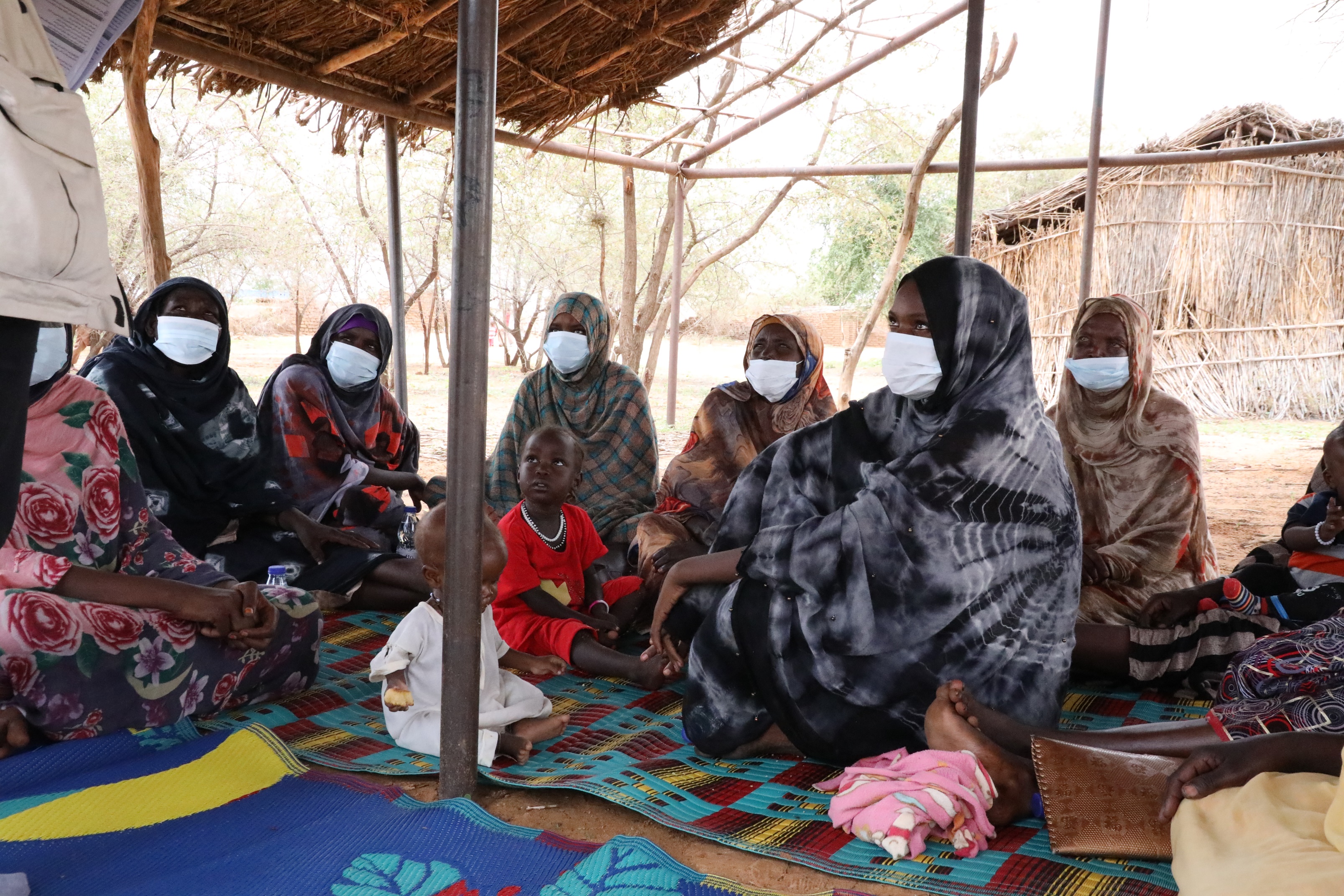 Legal identity Legal identity refers to the right to be recognized as individual before the law and entitles an individual to certain rights and protection under the law. According to International law, every person has the right to be recognized before the law. Types of legal identity documentsIn Sudan, the main identification documents for Sudanese are;National number – This is a unique number that is given to citizens at the time of their registration at the Civil Registry. It is a unique and unrepeatable number. Identity card – this is the main/ official identification document that is issued to every Sudanese who reaches the age of 16. Identity cards may be issued for those who are less than that age, if necessary.Citizenship certificate – The document is mainly carried by Sudanese citizens who are born abroad. Civil registry certificate - the certificate given to the individual after the completion of his registration in the Civil Registry. Any other document issued by the Civil RegistryIn Sudan the main identification documents for refugees is: Refugee Biometric Identity Card– the document is issued by the Commissioner of Refugees and UNHCR. It is the main identification documents for refugees in Sudan.What is civil registration?Civil registration is the continuous and permanent recording of the occurrence and characteristics of vital incidents. In Sudan, vital incidents can be; Live birth • Adoption • Death • Adoption • Marriage • Divorce Civil documentation is any official document issued by civil registrar or any other authorised state body upon registration of a vital incident. The registration process enables government to obtain vital information about its citizens for purposes of planning for the delivery of servicesRegistration at the civil registry in Sudan. Each citizen should register themselves in the civil registry center in which area where they permanently reside.Every family must inform the civil registry of any vital incident including birth, marriage, divorce and death incident that may have occurred in the family.When there is change in permanent residence Civil documents DO NOT include;Identity and travel documents;Documentation related to immigration status and legal residency;Documentation related to granting asylum, or registration as a refugee or Internally displaced person with authorities or international agencies;Education certificates and/or diplomas;Driving licenses;Work permits.THE DIGITAL COMMUNITY HUBCall NRC for free on 015 655 9807 Information available in English, Arabic, Tigrinya and Amharic (from 8:00 AM to 4:00 PM every day). If you are a Refugee or Internally Displaced Person in Khartoum, get information on obtaining legal documents and on our Cash for Food Programme.The call will not cost you anything.  You can also leave us a message with your complaint or feedback on our services and we wll get back to you (Sunday - Thursday, between 8:00 AM and 4:00 PM)www.nrc.no